АДМИНИСТРАЦИЯ ВЕСЬЕГОНСКОГО МУНИЦИПАЛЬНОГО ОКРУГАТВЕРСКОЙ ОБЛАСТИП О С Т А Н О В Л Е Н И Ег. Весьегонск05.04.2023	                                                                                                                         №112		   Об утверждении Порядка обеспеченияжилыми помещениями малоимущих многодетных семей, нуждающихся вжилых помещениях на территории Весьегонского муниципального округа Тверской областиВ соответствии с Федеральным законом РФ от 06.10.2003 № 131-ФЗ «Об общих принципах организации местного самоуправления в Российской Федерации», государственной программой Тверской области "Развитие демографической и семейной политики Тверской области" на 2020 - 2025 годы" утвержденной Постановлением Правительства Тверской области от, 27.02.2020 № 60-ппп о с т а н о в л я е т:      1. Утвердить Порядок обеспечения жилыми помещениями малоимущих многодетных семей, нуждающихся в жилых помещениях на территории Весьегонского муниципального округа Тверской области (прилагается).2. Разместить Порядок на официальном сайте Администрации    Весьегонского муниципального округа Тверской области в информационно-телекоммуникационной сети «Интернет» и обнародовать на информационных стендах Весьегонского муниципального округа Тверской области.      3. Контроль за выполнением настоящего постановления возложить на заместителя Главы Администрации Весьегонского муниципального округа по ЖКХ и благоустройству территории Весьегонского муниципального округа Козлова А.В.      4. Настоящее постановление вступает в силу после его официального обнародования.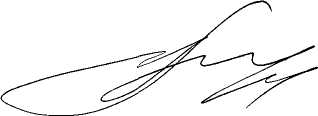 Приложение к Постановлению Администрации                                                                Весьегонского муниципального округа Тверской области от 05.04.2023 № 112ПОРЯДОКобеспечения жилыми помещениями малоимущих
многодетных семей, нуждающихся в жилых помещениях
на территории Весьегонского муниципального округа Тверской областиНастоящий Порядок обеспечения жилыми помещениями малоимущих многодетных семей, нуждающихся в жилых помещениях на территории Весьегонского муниципального округа Тверской области, устанавливает правила обеспечения малоимущих многодетных семей, нуждающихся в жилых помещениях на территории Весьегонского муниципального округа (далее - многодетные семьи), жилым помещением по договору социального найма или единовременной денежной выплатой на приобретение жилого помещения в соответствии с государственной программой Тверской области "Развитие демографической и семейной политики Тверской области" на 2020 -	2025 годы" утвержденной Постановлением Правительства Тверскойобласти от 27.02.2020 № 60-пп (далее - Программа).   2. Право на получение жилого помещения по договору социального найма или на получение единовременной денежной выплаты на приобретение жилого помещения на территории Весьегонского муниципального округа(далее - право на обеспечение жилым помещением) имеют многодетные семьи, указанные в пункте 3 приложения № 4 к Программе.  3.По выбору многодетной семьи, выраженному в письменном виде, право на обеспечение жилым помещением в соответствии с Программой может быть реализовано одним из следующих способов:     а) путем предоставления жилого помещения по договору социального найма;     б) путем предоставления единовременной денежной выплаты на приобретение жилого помещения.   4.Для включения в список малоимущих многодетных семей, подлежащих обеспечению жилыми помещениями в рамках Программы, многодетная семья подает заявление на имя Главы Весьегонского муниципального округаТверской области по форме согласно приложению 1 к настоящему Порядку.5.На основании заявлений многодетных семей, представленных в Администрацию Весьегонского муниципального округа Тверской области не позднее 15октября текущего года по форме согласно приложению 2 к настоящему Порядку, Отдел жилищно-коммунального хозяйства и благоустройства территории Весьегонского муниципального округа Тверской области (далее - Отдел) осуществляетформированиесписка малоимущих многодетных семей, нуждающихся в жилых помещениях и подлежащих обеспечению жильем на территории Весьегонского муниципального округаТверской области в рамках Программы на предстоящий год (далее - Список). 6. Список формируется в хронологической последовательности исходя из даты принятия на учет в качестве нуждающейся в жилых помещениях многодетной семьи с учетом выбранного многодетной семьей способа реализации права на обеспечение жилым помещением в соответствии с пунктом 3 настоящего Порядка.7.Отдел ЖКХ не позднее 1декабря года,предшествующего предоставлению субсидии, формирует конкурсную документацию на получение субсидии из областного бюджета Тверской области для обеспечения жилыми помещениями малоимущих многодетных семей, нуждающихся в жилых помещениях, и направляет ее в Министерство семейной и демографической политики Тверской области.8. Приобретение жилых помещений для предоставления многодетным семьям по договорам социального найма осуществляется в соответствии с Федеральным законом от 05.04.2013 № 44-ФЗ "О контрактной системе в сфере закупок товаров, работ, услуг для обеспечения государственных и муниципальных нужд" после доведения межбюджетных трансферт и в пределах лимитов бюджетных обязательств на реализацию расходных обязательств муниципального образования по обеспечению жилыми помещениями малоимущих многодетных семей, нуждающихся в жилых помещениях на территории Весьегонского муниципального округа Тверской области. 9. Обеспечение жилым помещением многодетных семей, выбравших способ обеспечения путем предоставления жилого помещения по договору социального найма, осуществляется в соответствии с административным регламентом предоставления муниципальной услуги "Признание граждан малоимущими",утвержденным Постановлением Администрации Весьегонского муниципального округа Тверской области от 30.07.2020 № 334.10. Обеспечение жилым помещением многодетных семей, выбравших способ обеспечения путем предоставления единовременной денежной выплаты на приобретение жилого помещения (далее - Выплата), осуществляется на основании заявления, указанного в пункте 4 настоящего Порядка, с приложением следующих документов (далее - заявитель):  - справки о составе семьи и занимаемой площади жилого помещения- удостоверяющих личность заявителя (заявителей) и всех членов многодетной семьи;  - свидетельств о государственной регистрации актов гражданского состояния:           а) свидетельства о заключении или расторжении брака,б) свидетельства о рождении детей,в) свидетельства о смерти (при наличии);   - удостоверяющих права (полномочия) представителя физического или юридического лица, если с заявлением обращается представитель заявителя (заявителей);   - решения, заключения и разрешения, выдаваемые органами опеки и попечительства в соответствии с законодательством Российской Федерации об опеке и попечительстве (при наличии);   - согласие на обработку персональных данных;   - обязательство о сдаче занимаемого муниципального жилого помещения, заверенное Отделом имущественных и земельных отношений Администрации Весьегонского муниципального округа Тверской области.  11. Документы, представляемые заявителем, должны соответствовать следующим требованиям:     -заявление составлено в единственном экземпляре-подлиннике;     -тексты документов написаны разборчиво;    -фамилия, имя и отчество заявителя, всех членов многодетной семьи, адрес места жительства (место нахождения), телефон (если имеется) написаны полностью;     -в документах не должно быть подчисток, приписок, зачеркнутых слов и иных неоговоренных исправлений.  12. Предоставление Выплаты многодетной семье осуществляется в соответствии с распорядительным актом Администрации Весьегонского муниципального округа Тверской области о предоставлении единовременной денежной выплаты на приобретение жилого помещения, в котором указываются:а)	фамилии, имена, отчества всех членов многодетной семьи;б)	размер предоставляемой Выплаты.    13.Отдел не позднее 7 календарных дней со дня издания постановления Администрации Весьегонского муниципального округаТверской области о предоставлении единовременной денежной выплаты на приобретение жилого помещения уведомляет многодетную семью о принятом решении и о необходимости получения гарантийного письма Администрации Весьегонского муниципального округаТверской области о предоставлении единовременной денежной выплаты на приобретение жилого помещения (далее - гарантийное письмо) по форме согласно приложению 3 к настоящему Порядку.Срок действия гарантийного письма составляет шесть месяцев с даты его выдачи.   14. Гарантийное письмо, не реализованное в течение срока его действия, многодетная семья обязана сдать в Администрацию Весьегонского муниципального округа Тверской области в течение 5 дней с даты окончания срока действиягарантийного письма. Нереализованное гарантийное письмо считается недействительным.15.	При предоставлении Выплаты размер этой Выплаты определяется как произведение средней рыночной стоимости одного квадратного метра общей площади жилья, установленной по Весьегонскому муниципальному округу Тверской области, на норму предоставления общей площади жилого помещения, установленную решением Думы Весьегонского муниципального округа Тверской области, на каждого члена многодетной семьи за минусом общей площади жилого помещения (жилых помещений), имеющегося(ихся) у многодетной семьи на праве собственности, а также находящегося(ихся) в пользовании по договору социального найма жилого помещения в случае принятия многодетной семьей, проживающей на основании договора социального найма в жилом помещении, находящемся в муниципальном жилищном фонде, решения об оставлении данного помещения в пользовании многодетной семьи. В случае принятия многодетной семьей решения о расторжении договора социального найма и об освобождении занимаемого муниципального жилого помещения и оформлении обязательства, указанного в абзаце девятом пункта 10 Порядка, норма предоставления рассчитывается без учета занимаемого жилого помещения.16.	Замена гарантийного письма (повторная выдача) производится только в случае смерти одного из членов многодетной семьи на основании заявления одного из членов многодетной семьи. К заявлению прилагаются копия свидетельства о смерти и ранее выданное гарантийное письмо.При замене (повторной выдаче) гарантийного письма расчет Выплаты определяется как произведение средней рыночной стоимости одного квадратного метра общей площади жилья, установленной по Весьегонскому муниципальному округу Тверской области, на норму предоставления общей площади жилого помещения, установленную решением ДумыВесьегонского муниципального округа Тверской области, на каждого члена многодетной семьи с учетом измененного состава семьи за минусом общей площади жилого помещения (жилых помещений), имеющегося(ихся) у многодетной семьи по договору социального найма жилого помещения, на праве собственности на дату выдачи гарантийного письма, подлежащего замене.Срок действия нового гарантийного письма составляет шесть месяцев с даты его выдачи.При замене гарантийного письма на бланке нового гарантийного письма в правом верхнем углу делается отметка "Взамен гарантийного письма от___№ ___".   17.  Выплата используется:а)	для оплаты договора купли-продажи жилого помещения;б)	для оплаты разницы цены договора мены имеющегося в собственности жилого помещения на другое жилое помещение, находящееся в собственности физических или юридических лиц, большей площади.18.	Выплата может быть использована на приобретение на первичном или вторичном рынке жилья для постоянного проживания на территории Весьегонского муниципального округа Тверской области изолированного жилого помещения, отвечающего установленным санитарным и техническим требованиям, благоустроенного применительно к условиям населенного пункта.Жилое помещение должно быть свободно от прав третьих лиц, не находиться под арестом, в залоге и не являться предметом судебного спора. В отношении жилого помещения не должно быть запрета на использование по назначению или предписания об устранении каких-либо нарушений. Продавец жилого помещения не должен находиться в стадиях ликвидации, банкротства.19.	Жилое помещение приобретается в долевую собственность всех членов многодетной семьи, указанных в гарантийном письме.20.	В случае приобретения земельного участка и жилого дома (части дома) за счет Выплаты оплачивается только приобретаемый жилой дом (часть дома) без учета стоимости земельного участка. Оплата земельного участка производится за счет средств многодетной семьи.Расходы, связанные с оформлением документов на жилое помещение, не возмещаются.21.	Общая площадь приобретаемого жилого помещения и жилого помещения, оставленного для дальнейшего проживания (при наличии), в расчете на каждого члена многодетной семьи, учтенного при расчете размера Выплаты, не может быть меньше учетной нормы общей площади жилого помещения, установленной решением Думы Весьегонского муниципального округа Тверской области от 03.06.2020 № 104, в целях принятия на учет в качестве нуждающихся в жилых помещениях в Весьегонскоммуниципальном округе Тверской области.22.	В случае использования Выплаты на приобретение жилого помещения по договору купли-продажи жилого помещения многодетная семья в течение срока действия гарантийного письма представляет в Администрацию Весьегонского муниципального округаТверской области следующие документы:а)	оригинал гарантийного письма;б)	нотариально заверенную копию договора купли-продажи жилого помещения с отметкой о государственной регистрации;в)	копию паспорта гражданина (в случае, если продавцом выступает физическое лицо);г)	согласие на обработку персональных данных от гражданина (в случае, если продавцом выступает физическое лицо);д)	справку из кредитного учреждения о наличии расчетного счета у юридического лица (физического лица) - продавца жилого помещения, указанного в договоре купли-продажи;е)	подтверждающие полномочия лица, подписавшего договор купли- продажи жилого помещения, в случае, если продавцом выступает юридическое лицо;ж)	выписку из ЕГРН о регистрации права собственности на объект недвижимости;з)	платежные документы (нотариально заверенную расписку в случае, если продавцом выступает физическое лицо), подтверждающие оплату в части стоимости жилого помещения, превышающей размер Выплаты.При приобретении гражданином двух и более жилых помещений договоры купли-продажи и выписки из ЕГРН о регистрации права собственности на объекты недвижимости представляются на оплату одновременно.23.	В случае использования Выплаты для оплаты разницы цены договора мены имеющегося в собственности жилого помещения на другое жилое помещение, находящееся в собственности любых физических или юридических лиц, большей площади в Администрацию Весьегонского муниципального округаТверской области представляются следующие документы:а)	оригинал гарантийного письма;б)	отчет(ы) об оценке жилых помещений в соответствии с Федеральным законом от 29.07.1998 № 135-ФЗ "Об оценочной деятельности в Российской Федерации";в)	нотариально заверенная копия договора мены жилого помещения с отметкой о государственной регистрации;г)	выписки из ЕГРН о регистрации права собственности на объекты недвижимости;д)	платежные документы, подтверждающие оплату в части разницы стоимости жилого помещения, превышающей размер Выплаты.24.	Одновременно с копиями документов, указанных в пунктах 22 - 23 настоящего Порядка, предъявляются их оригиналы. В случае представления нотариально заверенных копий представление оригиналов документов не требуется.25.	Для целей настоящего Порядка договор купли-продажи жилого помещения и договор мены должны соответствовать требованиям законодательства Российской Федерации, регулирующим правоотношения соответствующего вида, а также должны предусматривать безналичную форму оплаты с указанием реквизитов расчетного счета, на который будет зачисляться сумма Выплаты.26.	Администрация Весьегонского муниципального округа Тверской области в течение 12 календарных дней с даты получения документов, представляемых в соответствии с пунктами 22 - 23 настоящего Порядка, осуществляет их проверку и принимает решение о перечислении Выплаты либо об отказе в ее перечислении.27.	Решение о перечислении Выплаты оформляется постановлением Администрации Весьегонского муниципального округа Тверской области о перечислении единовременной денежной выплаты с указанием:-	фамилий, имен, отчеств всех членов многодетной семьи;-	суммы единовременной денежной выплаты.28.	Решение об отказе в перечислении Выплаты оформляется постановлением Администрации Весьегонского муниципального округа Тверской области об отказе в перечислении единовременной денежной выплаты и принимается, если:а)	в результате проверки выявлены несоответствия в представленных документах действующему законодательству и требованиям настоящего Порядка;б)	размер Выплаты, указанный в представленных договорах, не соответствует размеру Выплаты, указанному в гарантийном письме;в)	в договоре купли-продажи жилого помещения отсутствуют подписи, печати, специальная регистрационная надпись органа, осуществляющего государственную регистрацию прав на недвижимое имущество и сделок с ним;г)	общая площадь приобретаемого жилого помещения и жилого помещения, оставленного для дальнейшего проживания (при наличии), в расчете на каждого члена многодетной семьи, учтенного при расчете размера Выплаты, меньше учетной нормы площади жилого помещения, установленной решением Думы Весьегонского муниципального округа  Тверской области;д)	документы, указанные в пунктах 22-23 настоящего Порядка,представлены не в полном объеме.29.	Администрация Весьегонского муниципального округа Тверской области в течение 7 календарных дней со дня издания постановления Администрации Весьегонского муниципального округа Тверской области о перечислении единовременной денежной выплаты или об отказе в перечислении единовременной денежной выплаты направляет многодетной семье выписку из соответствующего распоряжения.30.	Выплата предоставляется Администрацией Весьегонского муниципального округа Тверской области в безналичной форме путем перечисления бюджетных средств на расчетный счет продавца (собственника) жилого помещения на основании соглашения, заключенного по форме согласно приложению 4 к настоящему Порядку:а)	в случае приобретения многодетной семьей жилого помещения по договору купли-продажи - на счет продавца жилого помещения;б)	для оплаты разницы цены договора мены имеющегося у многодетной семьи жилого помещения на другое жилое помещение большей площади - на счет собственника жилого помещения большей площади.31.	В случае, если стоимость приобретаемого жилого помещения превышает размер Выплаты, перечисление бюджетных средств Администрацией Весьегонского муниципального округа Тверской области лицу, в пользу которого многодетная семья должна осуществить платеж, производится после оплаты многодетной семьей части стоимости жилого помещения за счет собственных средств.32.	В случае, если стоимость приобретаемого жилого помещения ниже размера Выплаты, перечисление бюджетных средств Администрацией Весьегонского муниципального округа Тверской области лицу, в пользу которого многодетная семья должна осуществить платеж, производится в размере стоимости, определенной договором купли-продажи либо договором мены.33.	В случае нецелевого использования Выплаты многодетная семья несет ответственность в соответствии с законодательством Российской Федерации.В случае расторжения договора купли-продажи, договора мены сумма Выплаты подлежит возврату в бюджет Весьегонского муниципального округа Тверской областиПриложение 1к Порядку обеспеченияжилыми помещениями малоимущих многодетных семей, нуждающихся в жилых помещениях на территории Весьегонского муниципального округа Тверской областиГлаве Весьегонского муниципального округа
                             Тверской области_____________________________  от гражданина(ки) 	,(Ф.И.О.) проживающего(ей) по адресу_________________________(почтовый адрес, телефон)                                               ______________________________________________________________________                   ЗАЯВЛЕНИЕо выборе способа обеспечения жилым помещением
малоимущих многодетных семей в рамках государственной программы
Тверской области " Развитие демографической и семейной политики
Тверской области" на 2020 - 2025 годы" утвержденной Постановлением
Правительства Тверской области от 27.02.2020 № 60-ппПрошу предоставить мне, 	,(Ф.И.О.)паспорт 	, выданный 	________________	________________________________Супруга (супруг) 	,(Ф.И.О., дата рождения)паспорт 	, выданный 			 проживает по адресу: 	  Дети 1.	,(Ф.И.О., дата рождения)паспорт(св-во о рождении)__________________	, выданный 			 проживает по адресу: 	   2.	,(Ф.И.О., дата рождения)паспорт(св-во о рождении)	, выданный 			 проживает по адресу: 	   3.	,(Ф.И.О., дата рождения)паспорт(св-во о рождении)	, выданный 			проживает по адресу: 	   4.	,(Ф.И.О., дата рождения)паспорт(св-во о рождении)	, выданный 			 проживает по адресу: 	   5.	,(Ф.И.О., дата рождения)паспорт(св-во о рождении)	, выданный 			проживает по адресу: 	   6.	,(Ф.И.О., дата рождения)паспорт(св-во о рождении)	, выданный 			 проживает по адресу: 	жилое помещение по договору социального найма, единовременную денежную выплату на приобретение жилого помещения.(ненужное зачеркнуть)Совершеннолетние члены семьи с заявлением согласны:    ______________        ________________________       (подпись)                  (Ф.И.О.)    ______________        ________________________       (подпись)                  (Ф.И.О.)    ______________        ________________________       (подпись)                  (Ф.И.О.)    ______________        ________________________       (подпись)                  (Ф.И.О.)«__» 	 20__ г.Подлинность подписи заявителя и членов его семьи удостоверяюДолжность сотрудника  ФИО   подписьПриложение 2 к Порядку обеспечения жилыми помещениями малоимущих многодетных семей, нуждающихся в жилых помещениях на территории Весьегонского муниципального округа Тверской областиСПИСОК
малоимущих многодетных семей, состоящих на учете в качестве
нуждающихся в жилых помещениях, в АдминистрацииВесьегонского муниципального округа Тверской области по состоянию
на 	 год<*> - копии заявлений многодетных семей о выборе способа обеспечения жилым помещением прилагаются к настоящему Списку.Приложение 3 к Порядку обеспечения жилыми помещениями малоимущих многодетных семей, нуждающихся в жилых помещениях на территории Весьегонского муниципального округа   Тверской областиГАРАНТИЙНОЕ ПИСЬМО
о предоставлении единовременной денежной выплаты
на приобретение жилого помещенияот 	___________________       №_____________________Настоящим гарантийным письмом удостоверяется, что 	(Ф.И.О. гражданина, серия и номер паспорта, кем и когда выдан)в соответствии с постановлением Администрации Весьегонского муниципального округа Тверской области от   " "	 20___ года №	 «	»(дата, номер распорядительного акта администрации Весьегонского мо)предоставлена единовременная денежная выплата в размере	 (	)(цифрами и прописью)рублей на приобретение жилого помещения, рассчитанная с учетом 	 членов его семьи, совместно проживающих с ним:В соответствии с решением Думы Весьегонского муниципального округа Тверской области от 03.06.2020 № 104 «Об установлении нормы предоставления площади жилогопомещения по договору социального найма  и учёта нормы площади жилого помещения » норма предоставления площади жилого помещения 15 кв. м.Площадь приобретаемого жилого помещения с учетом занимаемой площади не менее _____ кв. м.Дата выдачи "___" _______	 20__ года.Гарантийное письмо действительно до	«__»	_____	 20__ года(включительно).Глава ВесьегонскогоМуниципального округа                                                            А.В. Пашуков		М.П.Достоверность сведений, содержащихся в гарантийном письме, проверил(а).С условиями расходования бюджетных средств, выделенных на приобретение (строительство) жилого помещения, ознакомлен(а) и обязуюсь их выполнять.Гарантийное письмо получил(а)(подпись, Ф.И.О. владельца гарантийного письма или уполномоченного им лица)Номер и дата доверенности на получение гарантийного письма, кем и когда удостоверена 	Гарантийное письмо выдал(а), документы, послужившие основанием для выдачи гарантийного письма, и достоверность сведений, содержащихся в гарантийном письме, проверил(а)_____________________________________(Ф.И.О. должность)Приложение 4к Порядку обеспеченияжилыми помещениями малоимущих многодетных семей, нуждающихся в жилых помещениях на территории                                                                     Весьегонского муниципального округаТверской областиСоглашениеОт_____________________         №______________________________Администрация Весьегонского муниципального округа Тверской области в лице______________________________________________с одной стороны	,(Ф.И.О., паспорт, место регистрации гражданина)именуемый в дальнейшем гражданин, с другой стороны во исполнение Порядка обеспечения жилыми помещениями малоимущих многодетных семей, нуждающихся в жилых помещениях на территории Весьегонского муниципального округа Тверской области, утвержденного постановлением Администрации Весьегонского муниципального округа Тверской области         от _______№ ___, постановлением Администрации Весьегонского муниципального округа Тверской области от «__»______  20___ года № ____"О предоставленииединовременной денежной выплаты",постановлением Администрации Весьегонского муниципального округа Тверской области от «__»____ 20__ № ___ "О перечислении единовременной денежнойвыплаты на приобретение жилого помещения" заключили настоящее соглашение о нижеследующем:Гражданин подтверждает достоверность данных о реквизитах расчетного счета продавца (собственника) жилого помещения, приобретаемого за счет Выплаты:Реквизиты продавца:Администрация Весьегонского муниципального округа Тверской области перечисляет денежные средства в размере_________________                          (	______________________________)на указанные гражданином в данном соглашении реквизиты продавца (собственника) жилого помещения.Глава Весьегонского муниципального округа                                                                   А.В. ПашуковГлава Весьегонского муниципального округа             А.В. Пашуков№ п/пАдресФ.И.О.Дата постановки на учетДата присвоения статуса многодетной семьиСостав многодетной семьи (чел.)Состав семьи (состоит на учете)Занимаемая общая площадь жилого помещения, адресТребуемая площадь жилого помещенияСпособ обеспечения жилым помещение м<*>12345678910№ п/пРодственные отношения с гражданином (супруг (супруга), дочь, сын, прочие)Фамилия, имя, отчествоГод рождения